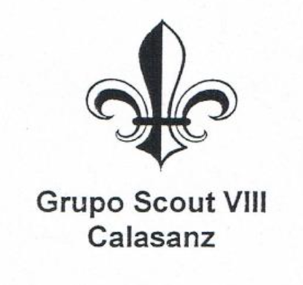 DOMICILIACIÓN BANCARIAGrupo Scout VIII CalasanzLes ruego se sirvan atender con cargo a mi cuenta, los recibos que a mi nombre gire el GRUPO SCOUT VIII CALASANZ al que pertenece mi hijo/a.TITULAR DE LA CUENTA:DNI:BANCO:IBAN:NÚMERO DE HIJOS EN EL GRUPO:NOMBRE DEL HIJO/A:FIRMADOFECHA:        de       del 20